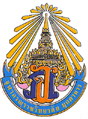                                           โรงเรียนวิทยาศาสตร์จุฬาภรณราชวิทยาลัย มุกดาหาร                                              ใบมอบตัวนักเรียนห้องเรียนวิทยาศาสตร์ภูมิภาค                              ชั้นมัธยมศึกษาปีที่ 1 ปีการศึกษา 2562	-----------------------------------ข้อมูลของผู้ปกครอง	ข้าพเจ้า (นาย/นาง/นางสาว)……………………………………………...........นามสกุล...........................................................เชื้อชาติ……...................สัญชาติ........................ ศาสนา…………………….เกิดวันที่...............เดือน........................พ.ศ...................อายุ............ปี วุฒิการศึกษา.................................................................................อาชีพ...............................................................ตำแหน่ง...........................................................................รายได้ต่อเดือน.......................................................................................สถานที่ทำงาน..............................................................................................................................................................................ปัจจุบันอยู่บ้านเลขที่…………………. หมู่ที่………………หมู่บ้าน.......……………ถนน........................... ซอย……………………………….… ตำบล/แขวง……………………………….…อำเภอ/เขต………………………....................……จังหวัด..........................................................รหัสไปรษณีย์....................โทรศัพท์มือถือ.......................................................โทรศัพท์ที่ทำงาน..................................................E-mail address...........................................................................................................................................................................เป็นผู้ปกครองที่ชอบด้วย โดยเกี่ยวข้องเป็น......................................................................ของนักเรียนชื่อ (ด.ช./ด.ญ./นาย/น.ส.).......................................................................................................................... ขอมอบตัวนักเรียนชื่อ (ด.ช./ด.ญ./นาย/น.ส.) …………………..………………….….........…...........................................................................	.... ซึ่งอยู่ในความปกครองของข้าพเจ้าต่อผู้อำนวยการโรงเรียนวิทยาศาตร์จุฬาภรณราชวิทยาลัย มุกดาหาร โดยนักเรียนได้รับการคัดเลือกเข้าเรียนชั้นมัธยมศึกษา   ปีที่ 1  ตั้งแต่ปีการศึกษา 2562  เลขประจำตัวผู้สอบ (รอบสอง)................................................................ ข้อมูลพื้นฐานของนักเรียนนักเรียนชื่อ (ด.ช./ด.ญ./นาย/น.ส.)…………………….....………..……นามสกุล………………..………………… เชื้อชาติ…………….สัญชาติ.....................ศาสนา........................เกิดวันที่............. เดือน...............................พ.ศ. ...…………… อายุ…………………..ปี ปัจจุบันอยู่บ้านเลขที่ ...................... หมู่ที่ .........................หมู่บ้าน..........................................................................................ถนน.............................. ตรอก/ซอย ………................……. ตำบล/แขวง ……………………………. อำเภอ/เขต……………………………. จังหวัด…………………………….รหัสไปรษณีย์..............................โทรศัพท์ที่บ้าน......................................................................... โทรศัพท์มือถือ........................................................E-mail address……………..................…….....................……………………………เลขประจำตัวประชาชน…………………….........................……………..………. หมู่เลือด…….....…..............................................…ชื่อบิดานาย ………………………….……………............………นามสกุล....................................………… เชื้อชาติ…….…….สัญชาติ…....................ศาสนา...….......เกิดวันที่...........…เดือน............................พ.ศ...................................... อายุ..............ปี วุฒิการศึกษา.....................................อาชีพ.......................ตำแหน่ง......................................รายได้ต่อเดือน.................................สถานที่ทำงาน........................................................................................................................................................................สถานที่ติดต่อได้ บ้านเลขที่...............หมู่ที่............หมู่บ้าน.......................................................................................................ถนน.............................. ตรอก/ซอย ………................……. ตำบล/แขวง ……………………………. อำเภอ/เขต……………………………. จังหวัด…………………………….รหัสไปรษณีย์..............................โทรศัพท์ที่บ้าน......................................................................... โทรศัพท์ที่ทำงาน........................................... โทรศัพท์มือถือ.......................................................................................................E-mail address……………..................…….....................………………………......................................................................…… ชื่อมารดา นาง/นางสาว ………………………….……………............………นามสกุล.................................................………… เชื้อชาติ…….…….สัญชาติ…....................ศาสนา...….......เกิดวันที่...........…เดือน............................พ.ศ...................................... อายุ..............ปี วุฒิการศึกษา.....................................อาชีพ.......................ตำแหน่ง.................................................................รายได้ต่อเดือน...................................สถานที่ทำงาน...............................................................................................................สถานที่ติดต่อได้ บ้านเลขที่...............หมู่ที่............หมู่บ้าน.......................................................................................................ถนน.............................. ตรอก/ซอย ………................……. ตำบล/แขวง ……………………………. อำเภอ/เขต……………………………. จังหวัด…………………………….รหัสไปรษณีย์..............................โทรศัพท์ที่บ้าน......................................................................... โทรศัพท์ที่ทำงาน........................................... โทรศัพท์มือถือ.......................................................................................................E-mail address……………..................…….....................………………………......................................................................……	สถานภาพการสมรสของบิดา มารดา     สมรสและอยู่ร่วมกัน     สมรส แต่ไม่ได้อยู่ด้วยกัน      หย่าร้าง  บิดาถึงแก่กรรม       มารดาถึงแก่กรรม   อื่น ๆ ………………………………..…………………………………..…………………..นักเรียนอาศัยอยู่กับ...............................................................นักเรียนมีพี่น้องทั้งหมด (รวมตัวนักเรียนด้วย)......................คนนักเรียนเป็นบุตรคนที่............................................................ผู้ปกครองคนที่ 1 คือ (นาย/นาง/น.ส.)…………………………….….………….…..นามสกุล…….…………………..............…………….……….. เกี่ยวข้องกับนักเรียนโดยเป็น………………………………………….…..ผู้ปกครองคนที่ 2 คือ (นาย/นาง/น.ส.)…………………………….….………….…..นามสกุล…….…………………..............…………….……….. เกี่ยวข้องกับนักเรียนโดยเป็น………………………………………….…..ผู้ปกครองคนที่ 3 คือ (นาย/นาง/น.ส.)…………………………….….………….…..นามสกุล…….…………………..............…………….……….. เกี่ยวข้องกับนักเรียนโดยเป็น………………………………………….…..	 ไม่มีประวัติการแพ้ยา  แพ้อาหาร   เคยมีอาการแพ้ (ระบุ) …….…………………............................…………….………..	 ไม่มีโรคประจำตัว  มีโรคประจำตัว (ระบุ) ............................................................................................................	 ไม่เคย   เคย  เข้ารับการบำบัดอาการทางจิตที่ ............................................... เมื่อ พ.ศ. ...................................	 ปัญหาสุขภาพอื่น ๆ .................................................................................................................................................ข้อมูลด้านการศึกษาของนักเรียนนักเรียนจบการศึกษาชั้นประถมศึกษาปีที่ 6 จากโรงเรียน…………………………………………………………………………………สังกัด  สำนักงานเขตพื้นที่การศึกษาประถมศึกษา (จังหวัด)........................................................เขต.................................... สำนักงานการศึกษาเอกชน   โรงเรียนสาธิตมหาวิทยาลัย................................................................................................. อื่นๆ.......................................................................................................................................................................................ผลการเรียนในระดับประถมศึกษา	1. ผลการเรียนเฉลี่ยรายวิชาคณิตศาสตร์พื้นฐาน (ชั้นประถมศึกษาปีที่ 4-5)...............................................................	2. ผลการเรียนเฉลี่ยรายวิชาวิทยาศาสตร์พื้นฐาน (ชั้นประถมศึกษาปีที่ 4-5)...............................................................	3. ผลการเรียนเฉลี่ยรายวิชาภาษาอังกฤษพื้นฐาน (ชั้นประถมศึกษาปีที่ 4-5).............................................................	4. ผลการเรียนเฉลี่ยทุกวิชา (ชั้นประถมศึกษาปีที่ 4-5)...............................................................................................ผลงานดีเด่น/รางวัลที่นักเรียนเคยได้รับ	ระดับประถมศึกษา...........................................................................................................................................................………………………………………………………………………………………………………………………………………………………………………………………………………………………………………………………………………………………………………………………........................………………………………………………………………………………………………………………………………………………………………………….............……………………ความสามารถพิเศษ (ดนตรี  กีฬา  ศิลปะ  อื่นๆ โปรดระบุ)………………………………………………………………………………………………………………………………………………………………………………………………………………………………………………………………………………………………………………………........................………………………………………………………………………………………………………………………………………………………………………….............……………………	ข้าพเจ้าขอมอบอำนาจในการปกครองนักเรียนที่อยู่ในการปกครองของข้าพเจ้าให้แก่ผู้อำนวยการโรงเรียนวิทยาศาสตร์จุฬาภรณราชวิทยาลัย มุกดาหาร ในด้านการเรียน  การเข้าร่วมกิจกรรมและการเข้าพักในหอพักของโรงเรียน หากนักเรียนในปกครองของข้าพเจ้ากระทำการใดๆ ที่เป็นการไม่เหมาะสม หรือขัดต่อระเบียบของทางโรงเรียน  ข้าพเจ้ายินดีให้ผู้อำนวยการโรงเรียน หรือครูอาจารย์ที่ได้รับมอบหมายดำเนินการตามระเบียบของโรงเรียนวิทยาศาสตร์จุฬาภรณราชวิทยาลัย มุกดาหาร และขอรับรองว่าข้อมูลทั้งหมดเป็นความจริงทุกประการ	ลงชื่อ  …………………………………………………..……………. ผู้มอบตัว                                                                                                    	(………………………………………………………………)						ผู้ปกครองนักเรียนวันที่……………… เดือน ………………….. พ.ศ.…………….…